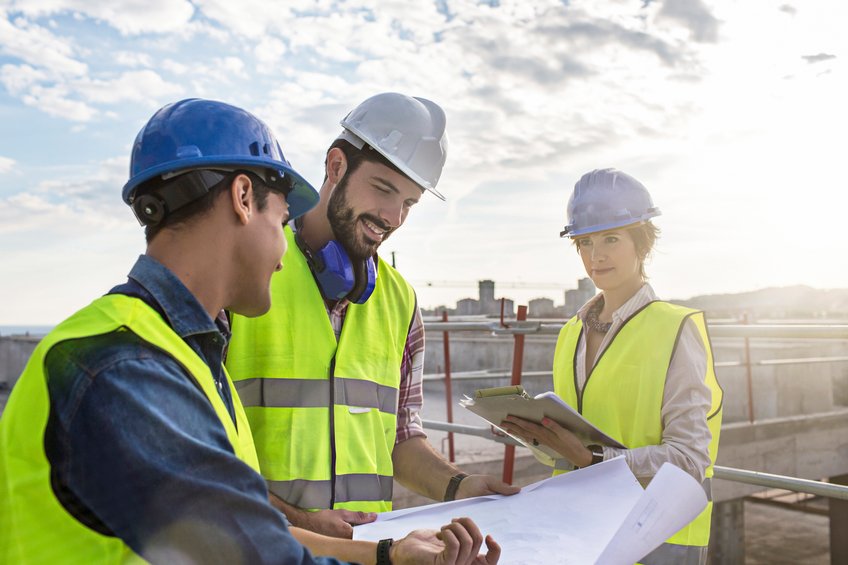 ContentsContact us1300 655 307WHSbusiness@tastafe.tas.edu.au Qualification informationThank you for your interest in the BSB41419 Certificate IV in Work Health and Safety at TasTAFE. This online program offers you the opportunity to learn and network with fellow WHS practitioners in Tasmania as you complete this qualification which is in high demand across industry. What does this qualification involve?The qualification is made up of 10 units, consisting of 5 core units and 5 electives. This qualification applies to individuals working in a WHS role who provide a broad range of technical knowledge and skills and have some limited responsibility for the output of others.The qualification applies to those working as supervisors, WHS personnel, and workers in other WHS-related roles who manage risks effectively, apply relevant WHS laws, and Contribute to WHS within the workplace in known or changing contexts with established parameters.Is this qualification right for you?The qualification is suitable for any industry and level if you: Already hold a WHS job role such as a WHS coordinator or advisor etc. orSeek a WHS job role orAre required to carry out WHS tasks as part of your job Check our website, attend our online information session or view the recording for more information. How is this qualification delivered? The qualification is delivered statewide in 4 clusters during school terms with: An online induction Online learning and assessment resourcesWeekly webinars for structured learning activities and assessment information Regular drop in study support webinars if you have any queries or concernsIndividual support with your teacher as required by phone, email or webinarRefer to the Schedule in this Information Pack for cluster delivery details.How long does the qualification take to complete?To gain the qualification you must complete each of the 4 clusters. Each cluster runs for a school term (approximately 10 weeks).The qualification is generally completed within 12 months.You may choose to take a break between clusters. How do I enrol?Apply to enrol from our website.Applications open twice per year in May and November. You need to enrol separately into each of the 4 clusters. You can initially apply to enrol in the first 2 clusters.On successful completion of the first 2 clusters, you will be invited to enrol in the 2 remaining clusters.Can I do a WHS traineeship?You can complete the Certificate IV in Work Health and Safety through a traineeship. For more information on traineeships visit: https://www.skills.tas.gov.au/apprenticeships_and_traineeshipsA trainee can be an existing or new worker, a supervisor or managerTrainees can enrol at any timeTraineeships are usually for 24 months Trainees can participate in our webinars Training schedules and assessment dates are negotiated with the trainee and the employer.2024 delivery scheduleQueries If you have any questions, please send them to:WHSbusiness@tastafe.tas.edu.au. We look forward to hearing from you. Cluster 1 - WHS Law & Risk  Cluster 1 - WHS Law & Risk  Cluster 1 - WHS Law & Risk  Cluster 1 - WHS Law & Risk  Cluster 1 - WHS Law & Risk  UnitsBSBWHS412 BSBWHS414Assist with workplace compliance with WHS laws (core) Contribute to WHS risk management (core)Assist with workplace compliance with WHS laws (core) Contribute to WHS risk management (core)Assist with workplace compliance with WHS laws (core) Contribute to WHS risk management (core)Cost$168 (Check our website for our current price)$168 (Check our website for our current price)$168 (Check our website for our current price)$168 (Check our website for our current price)Term 15 February – 28 April 20245 February – 28 April 2024Webinars:  Tuesday 6:00 – 8:00 pm Tuesday 6:00 – 8:00 pmTerm 1Support sessions: Support sessions: Support sessions:  Wednesday 12:30 – 4:30 pm Wednesday 12:30 – 4:30 pmorororororTerm 322 July – 13 October 202422 July – 13 October 2024Webinars:  Wednesday 6:00 – 8:00 pm Wednesday 6:00 – 8:00 pmTerm 3Support sessions: Support sessions: Support sessions:  Thursday 8:30 am – 12:30 pm Thursday 8:30 am – 12:30 pmCluster 2 - WHS Consultation & Management Systems Cluster 2 - WHS Consultation & Management Systems Cluster 2 - WHS Consultation & Management Systems Cluster 2 - WHS Consultation & Management Systems Cluster 2 - WHS Consultation & Management Systems UnitsBSBWHS413 BSBCMM411 BSBWHS415Contribute to implementation and maintenance of WHS consultation and participation processes (core) Make presentations (elective)Contribute to implementing WHS management systems (core)Contribute to implementation and maintenance of WHS consultation and participation processes (core) Make presentations (elective)Contribute to implementing WHS management systems (core)Contribute to implementation and maintenance of WHS consultation and participation processes (core) Make presentations (elective)Contribute to implementing WHS management systems (core)Cost$337 (Check our website for our current price)$337 (Check our website for our current price)$337 (Check our website for our current price)$337 (Check our website for our current price)Term 229 April – 21 July 202429 April – 21 July 2024Webinars:  Tuesday 6:00 – 8:00 pm Tuesday 6:00 – 8:00 pmTerm 2Support sessions: Support sessions: Support sessions:  Wednesday 12:30 – 4:30 pm Wednesday 12:30 – 4:30 pmorororororTerm 414 October – 6 December 2024 14 October – 6 December 2024 Webinars:  Wednesday 6:00 – 8:00 pm Wednesday 6:00 – 8:00 pmTerm 4Support sessions: Support sessions: Support sessions:  Thursday 8:30 am – 12:30 pm Thursday 8:30 am – 12:30 pmCluster 3 - WHS Incident & Injury Management Cluster 3 - WHS Incident & Injury Management Cluster 3 - WHS Incident & Injury Management Cluster 3 - WHS Incident & Injury Management Cluster 3 - WHS Incident & Injury Management Cluster 3 - WHS Incident & Injury Management UnitsBSBWHS416 BSBINS401 BSBWHS417Contribute to workplace incident response (core)Analyse and present research information (elective)Assist with managing WHS implications of return to work (elective)Contribute to workplace incident response (core)Analyse and present research information (elective)Assist with managing WHS implications of return to work (elective)Contribute to workplace incident response (core)Analyse and present research information (elective)Assist with managing WHS implications of return to work (elective)Contribute to workplace incident response (core)Analyse and present research information (elective)Assist with managing WHS implications of return to work (elective)Cost$337 (Check our website for our current price)$337 (Check our website for our current price)$337 (Check our website for our current price)$337 (Check our website for our current price)$337 (Check our website for our current price)Term 322 July – 13 October 202422 July – 13 October 2024Webinars: Webinars:  Tuesday 6:00 – 8:00 pmTerm 3Support sessions: Support sessions: Support sessions: Support sessions:  Wednesday 12:30 – 4:30 pmCluster 4 - WHS Contractors & Supervisors Cluster 4 - WHS Contractors & Supervisors Cluster 4 - WHS Contractors & Supervisors Cluster 4 - WHS Contractors & Supervisors Cluster 4 - WHS Contractors & Supervisors Cluster 4 - WHS Contractors & Supervisors UnitsBSBWHS418 BSBWHS411Assist with managing WHS compliance of contractors (elective) Implement and monitor WHS policies, procedures and programs (elective)Assist with managing WHS compliance of contractors (elective) Implement and monitor WHS policies, procedures and programs (elective)Assist with managing WHS compliance of contractors (elective) Implement and monitor WHS policies, procedures and programs (elective)Assist with managing WHS compliance of contractors (elective) Implement and monitor WHS policies, procedures and programs (elective)Cost$168 (Check our website for our current price)$168 (Check our website for our current price)$168 (Check our website for our current price)$168 (Check our website for our current price)$168 (Check our website for our current price)Term 414 October – 6 December 2024 14 October – 6 December 2024 14 October – 6 December 2024 Webinars:  Tuesday 6:00 – 8:00 pmTerm 4Support sessions: Support sessions: Support sessions: Support sessions:  Wednesday 12:30 – 4:30 pm